SERVICE SCHEDULE for April 4, 2021Announcements for the Week   	Darryl GriffingMorning Service			Evening ServicePrayer- Darryl Griffing			Prayer- Darryl GriffingSong Leader- Eli Hickey		Song Leader- Mark TallyCommunion:-- Comments – Andy Fuller		Comments – Andy Fuller-- Assisting – Ron Bailey 		Communion – Buck Phillips-- Assisting – Buck Phillips-- Assisting – Connor LaChappelle-- Assisting – Eli Hickey-- Scripture – Josiah Phillips		Scripture – Connor LaChappelleClosing Prayer- Brandon Esque	Closing Prayer- Lucian GriffingWednesday Night – April 7, 2021First Prayer– Brandon EsqueSong Leader – Andy FullerInvitation – Connor LaChappelleClosing Prayer – Ben WoffordApril 25 Evening Lesson – Ben WoffordClosing Prayer Upcoming AssignmentsSomething Good To Think About --  We are told studies have shown that, in raising children, "quality time" is more important than "quantity time." More than one woman has found comfort in this when trying to salve the conscience for hiring a babysitter or day-care while she pursues a career. Without disputing the value of quality time, it cannot replace the amount of time spent. What's curious is that I have not met even one of these women who would accept this excuse from her husband regarding the time spent with her.Schedule of ServicesSunday:  a.m. & 5 p.m. Wednesday: 7:00 p.m.Phone Bridge Call: (678) 701-5124Wi-Fi Password: church1234This bulletin is published weekly. Edited by Bill McIlvain.Send any articles for the bulletin to Preacher@covingtonchurchofchrist.comVisit us on the web: www.covingtonchurchofchrist.com9441 Bypass,  --- [770] 787-1119Elders: Jason LaChappelle, Bill McIlvainDeacons: Cliff Davis, Darryl Griffing, Buck PhillipsApril 4, 2019Creatures1. What prophet saw a multi-colored eagle carrying off the top of a cedar tree?2. What creature eliminated every green thing from the land of Egypt?3. What did the red horse in Revelation bring to the earth?4. What animal searches for green things to eat in the mountains?Why Attend Bible Classes? By Steve Hardin It is sad but true that many members of the church are negligent in attending Bible classes. It is difficult for me to understand why some do not feel any need to attend. It is understandable when one is kept home beyond his control because of sickness or some other real reason.      Laziness and indifference, however, should never cause us to miss the services of the church.We are commanded to study the Bible. In 2 Timothy 2:15, Paul wrote, Study to show thyself approved unto God, a workman that needs not to be ashamed, rightly dividing the word of truth.'' In 2 Peter 1:5, Peter under direct guidance of the Holy Spirit also wrote, ``And besides this, giving all diligence, add to your faith virtue; and to virtue knowledge.''Why Attend Bible Classes? Continued Our Bible study classes provide each of us with excellent opportunities to fulfill these commandments. Yet, ultimately it is up to each of us as individual members whether or not we will take advantage of these opportunities or let them slip away from us.We each make our own choices, reaping the consequences that go with our choices. One day we then will stand before God and give an account for the choices we have made in this life. In view of eternity, can you not see the importance of taking advantage of every opportunity to grow spiritually and prepare yourself for the inevitable day when you meet the Lord face to face?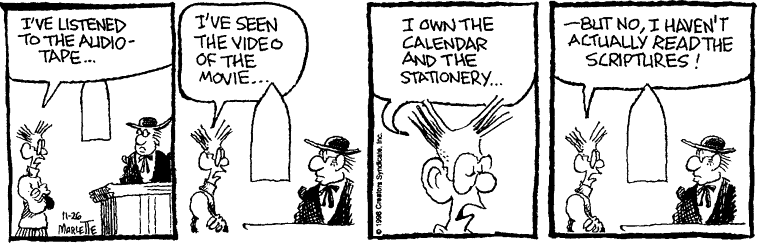 It’s Not On The Outside That Matters By David Maxson Do not let your adorning be external... but let your adorning be the hidden person of the heart with the imperishable beauty of a gentle and quiet spirit, which in God's sight is very precious. [1 Pet. 3:3-4]One of the first decisions we make every day is what to wear. For some of us, that is not much of a problem, we simply reach into the closet and the first thing that comes out is what we put on. But for some, deciding what to wear each day can be quite an ordeal. Some of us are very conscious of how we look. We want to wear something that will make us look good.A desire to look good and presentable is not necessarily contrary to godliness. The virtuous wife wore clothing made of "fine linen and purple" (Proverbs 31:22). There was nothing at all vain or selfish about this woman. In fact, her desire to look good grew out of a desire to please her husband and to honor God (Proverbs 31:12, 30)However, it is quite clear that what made the virtuous wife so attractive was her godly character. "Strength and dignity are her clothing... Charm is deceitful, and beauty is vain, but a woman who fears the LORD is to be praised" (Proverbs 31:25, 30)So while some of us may need to pay a little more attention to our physical appearance, for those of us who tend to obsess over our looks, let us remember that it is who we are on the inside that really matters. We want to glorify God in our dress, both outwardly and inwardly.Reasons Why God Wouldn’t Receive Tenure At University He published only one book.Some scholars seriously doubt that he wrote it himself.It carried no references.He was vague about his background claiming, "I am that I am."He would not submit to psychological examinations or psychotherapy conducted by one of his peers.He experimented with human subjects, without permission from the National Institutes of Health.He issued rules for maintaining campus discipline, without faculty and student hearings.He refused to grade on a curve.He sent his son to teach the class.Scientists cannot replicate his results.Answers from page 11. Ezekiel [Ezekiel 17:3]2. The locusts [Exodus 10:15]3. War [Revelation 6:4]4. Wild donkeys [Job 39:8] AprilCommunionCleaning4MacQuilliamPlease try to pick up after services11Campbell